CCNR-ZKR/ADN/WP.15/AC.2/2020/34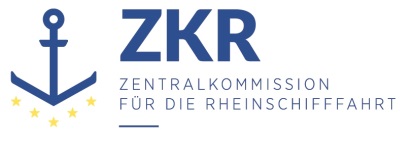 Allgemeine Verteilung29. Mai 2020Or. FRANZÖSISCHGEMEINSAME EXPERTENTAGUNG FÜR DIE DEM ÜBEREINKOMMEN ÜBER DIE INTERNATIONALE BEFÖRDERUNG VON GEFÄHRLICHEN GÜTERN AUF BINNENWASSERSTRAẞEN (ADN) BEIGEFÜGTE VERORDNUNG (SICHERHEITSAUSSCHUSS)(37. Tagung)Punkt 3 c) der vorläufigen TagesordnungDurchführung des Europäischen Übereinkommens über die internationale Beförderung von gefährlichen Gütern auf Binnenwasserstraßen (ADN): Auslegung der dem ADN beigefügten Verordnung		Bescheinigung über besondere Kenntnisse des ADN – Abschnitt 8.6.2Vorgelegt von Frankreich,Das Muster der Bescheinigung über besondere Kenntnisse des ADN, wie es derzeit in Abschnitt 8.6.2 der beigefügten Verordnung enthalten ist, lautet wie folgt:(Vorderseite)(Rückseite)**	Das für Schifffahrt im internationalen Verkehr verwendete Unterscheidungszeichen (CEVNI – Anlage I).Aus den in den Absätzen 3 bis 7 dieses Dokuments dargelegten Gründen möchte Frankreich das folgende Muster verwenden, das in Bezug auf die in der Bescheinigung enthaltenen Angaben zum gleichen Ergebnis führt:(Vorderseite)(Rückseite)**	Das für Schifffahrt im internationalen Verkehr verwendete Unterscheidungszeichen (CEVNI – Anlage I).* 	Nicht Zutreffendes streichen oder Zutreffendes auswählen.3.	In Frankreich wird die Gestaltung der neuen Bescheinigungsformate in naher Zukunft einer staatlichen Stelle übertragen, der das Gesetz ein Monopol auf die Erstellung sicherer Dokumente (wie im Falle von Sachkundigenbescheinigungen) einräumt.4.	Um die Bescheinigungen ausstellen zu können, benötigt die Stelle eine Datenbasis und ein Raster für die Bescheinigungen, was für die an der Ausstellung der Bescheinigungen interessierten Wirtschaftsteilnehmer (Ausbildungseinrichtungen, Arbeitgeber usw.) Kosten verursacht.5.	In Frankreich gibt es zudem nur eine geringe Anzahl an Sachkundigen (etwa 150 bis 180), und für einen so kleinen Personenkreis kann kein spezifisches Raster für die Sachkundigenbescheinigungen entwickelt werden.6.	Das in Absatz 2 dargestellte Muster ist in seinem Aufbau mit dem für die Ausstellung von Fahrzeugführerbescheinigungen gemäß Absatz 8.2.2.8.5 ADR verwendeten Muster direkt vergleichbar.7.	Durch die Verwendung dieses Musters, durch das sich die Art der in der Bescheinigung aufzuführenden Angaben nicht ändert, kann Frankreich die Kosten für die Wirtschaftsteilnehmer senken, indem es diese mit den ADR-Fahrzeugführerbescheinigungen zusammenlegt.		Weiteres Vorgehen8.	Der Ausschuss wird gebeten, die Absätze 2 bis 7 zur Kenntnis zu nehmen und die aus seiner Sicht notwendigen Maßnahmen zu ergreifen.***Zusammenfassung Analytische Zusammenfassung:	Mit diesem Dokument informiert Frankreich die anderen Vertragsparteien des ADN über das von ihm beabsichtigte Durchführungsverfahren für die Ausstellung von Sachkundigenbescheinigungen gemäß Abschnitt 8.6.2.Zu ergreifende Maßnahme:	Siehe Absatz 8Referenzdokumente:	Keine